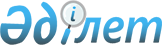 О внесении изменений в решение Актогайского районного маслихата от 29 декабря 2018 года № 224/43 "О бюджете Актогайского сельского округа на 2019 - 2021 годы"Решение маслихата Актогайского района Павлодарской области от 13 декабря 2019 года № 275/58. Зарегистрировано Департаментом юстиции Павлодарской области 20 декабря 2019 года № 6668
      В соответствии с пунктом 4 статьи 106 Бюджетного кодекса Республики Казахстан от 4 декабря 2008 года, подпунктом 1) пункта 1 статьи 6 Закона Республики Казахстан от 23 января 2001 года "О местном государственном управлении и самоуправлении в Республике Казахстан", Актогайский районный маслихат РЕШИЛ:
      1. Внести в решение Актогайского районного маслихата от 29 декабря 2018 года № 224/43 "О бюджете Актогайского сельского округа на 2019 - 2021 годы" (зарегистрированное в Реестре государственной регистрации нормативных правовых актов за № 6225, опубликованное 14 января 2019 года в Эталонном контрольном банке нормативных правовых актов Республики Казахстан) следующие изменения:
      в пункте 1:
      в подпункте 1):
      цифры "157920" заменить цифрами "197249";
      цифры "21252" заменить цифрами "20720";
      цифры "3484" заменить цифрами "4016";
      цифры "133184" заменить цифрами "172513";
      в подпункте 2) цифры "163143" заменить цифрами "202472";
      в пункте 4:
      цифры "72284" заменить цифрами "111613";
      приложение 1 к указанному решению изложить в новой редакции согласно приложению к настоящему решению.
      2. Контроль за исполнением настоящего решения возложить на постоянную комиссию Актогайского районного маслихата по бюджетной политике и экономического развития региона.
      3. Настоящее решение вводится в действие с 1 января 2019 года. Бюджет Актогайского сельского округа на 2019 год
(с изменениями)
					© 2012. РГП на ПХВ «Институт законодательства и правовой информации Республики Казахстан» Министерства юстиции Республики Казахстан
				
      Председатель сессии

      Актогайского районного маслихата

Ш. Садвакасов

      Секретарь Актогайского

      районного маслихата

Ж. Ташенев
Приложение
к решению Актогайского
районного маслихата от 13
декабря 2019 года № 275/58Приложение 1
к решению Актогайского
районного маслихата от 29
декабря 2018 года № 224/43
Категория
Категория
Категория
Категория
Сумма (тысяч тенге)
Класс
Класс
Класс
Сумма (тысяч тенге)
Подкласс
Подкласс
Сумма (тысяч тенге)
Наименование
Сумма (тысяч тенге)
1
2
3
4
5
1. Доходы
197249
1
Налоговые поступления
20720
01
Подоходный налог
12187
2
Индивидуальный подоходный налог
12187
04
Налоги на собственность
8533
1
Налоги на имущество
200
3
Земельный налог
460
4
Налог на транспортные средства
7873
2
Неналоговые поступления
4016
01
Доходы от государственной собственности
2157
5
Доходы от аренды имущества, находящегося в государственной собственности
2157
06
Прочие неналоговые поступления
1859
1
Прочие неналоговые поступления
1859
4
Поступления трансфертов
172513
02
Трансферты из вышестоящих органов государственного управления
172513
3
Трансферты из районного (города областного значения) бюджета
172513
Функциональная группа
Функциональная группа
Функциональная группа
Функциональная группа
Функциональная группа
Сумма (тысяч тенге)
Функциональная подгруппа
Функциональная подгруппа
Функциональная подгруппа
Функциональная подгруппа
Сумма (тысяч тенге)
Администратор бюджетных программ
Администратор бюджетных программ
Администратор бюджетных программ
Сумма (тысяч тенге)
Программа
Программа
Сумма (тысяч тенге)
Наименование
Сумма (тысяч тенге)
1
2
3
4
5
6
2. Затраты
202472
01
Государственные услуги общего характера
50299
1
Представительные, исполнительные и другие органы, выполняющие общие функции государственного управления
50299
124
Аппарат акима района города районного значения, поселка, села, сельского округа
50299
001
Услуги по обеспечению деятельности акима города районного значения, села, поселка, сельского округа
49579
022
Капитальные расходы государственного органа
720
04
Образование
41709
2
Начальное, основное среднее и общее среднее образование
41709
124
Аппарат акима района города районного значения, поселка, села, сельского округа
41709
004
Дошкольное воспитание и обучение и организация медицинского обслуживания в организациях дошкольного воспитания и обучения
35023
005
Организация бесплатного подвоза учащихся до школы и обратно в сельской местности
6686
06
Социальная помощь и социальное обеспечение 
8599
2
Социальная помощь
8599
124
Аппарат акима района города районного значения, поселка, села, сельского округа
8599
003
Оказание социальной помощи нуждающимся гражданам на дому
8599
07
Жилищно-коммунальное-хозяйство
49803
3
Благоустройство населенных пунктов
49803
124
Аппарат акима района города районного значения, поселка, села, сельского округа
49803
008
Освещение улиц в населенных пунктах
12600
009
Обеспечение санитарии населенных пунктов
4500
011
Благоустройство и озеленение населенных пунктов
32703
08
Культура, спорт, туризм и информационное пространство
590
1
Деятельность в области культуры
590
124
Аппарат акима района города районного значения, поселка, села, сельского округа
590
006
Поддержка культурно-досуговой работы на местном уровне
590
12
Транспорт и коммуникации
51472
1
Автомобильный транспорт
51472
124
Аппарат акима района города районного значения, поселка, села, сельского округа
51472
013
Обеспечение функционирования автомобильных дорог в городах районного значения, поселках, селах, сельских округах
8472
045
Капитальный и средний ремонт автомобильных дорог в городах районного значения, селах, поселках, сельских округах
43000
3. Чистое бюджетное кредитование
0
4. Сальдо по операциям с финансовыми активами
0
5. Дефицит (профицит) бюджета
-5223
6. Финансирование дефицита (использование профицита) бюджета
5223
8
Движение остатков бюджетных средств
5223
01
Остатки бюджетных средств
5223
1
Свободные остатки бюджетных средств
5223
01
Свободные остатки бюджетных средств
5223